N.B :La Présentation de la licence à Puce  2016-2017 est obligatoire.Premier Appel 30mn avant le début de l’épreuve (courses et concours) engagement sur présentation de la licence.Dernier appel :Courses : 15mn avant le début de l’épreuve (accès au terrain).Concours : 20mn avant le début de l’épreuve (accès au terrain). Perche : 30mn avant le début de l’épreuve (accès au terrain).Confirmation des Engagements : djts.laa@gmail.com. Dernier délai le Jeudi 13 Avril 2017 à Minuit.L’Engagement le jour de la compétition sera pénalisé d’une amende de 200 DA.LA Non présentation de la licence à puce FAA 2016-2017 à la chambre d’appel sera pénalisé d’une amende de 500 DA. N.B :La Présentation de la licence à Puce  2016-2017 est obligatoire.Premier Appel 30mn avant le début de l’épreuve (courses et concours) engagement sur présentation de la licence.Dernier appel :Courses : 15mn avant le début de l’épreuve (accès au terrain).Concours : 20mn avant le début de l’épreuve (accès au terrain). Perche : 30mn avant le début de l’épreuve (accès au terrain).Confirmation des Engagements : djts.laa@gmail.com. Dernier délai le Jeudi 20 Avril 2017 à Minuit.L’Engagement le jour de la compétition sera pénalisé d’une amende de 200 DA.LA Non présentation de la licence à puce FAA 2016-2017 à la chambre d’appel sera pénalisé d’une amende de 500 DA. 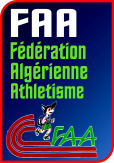 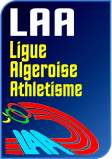 PROGRAMME HORAIRES  4e GRAND PRIX & 4e Journée JTS FAAPROGRAMME HORAIRES  4e GRAND PRIX & 4e Journée JTS FAAPROGRAMME HORAIRES  4e GRAND PRIX & 4e Journée JTS FAAPROGRAMME HORAIRES  4e GRAND PRIX & 4e Journée JTS FAASAM 22 AVR 2017                           SATO ALGERSAM 22 AVR 2017                           SATO ALGERSAM 22 AVR 2017                           SATO ALGERSAM 22 AVR 2017                           SATO ALGERAPRES MIDIAPRES MIDIAPRES MIDIAPRES MIDIHORAIRESEPREUVESCATEGORIEOBS14 : 4510.000m MarcheU18G U20G14 : 45Lancer de MarteauU18(F+G)  U20(F+G)15 : 00Saut en HauteurU18F U20F Seniors Dames15 : 00Lancer de JavelotU20G  Seniors Hommes15 : 00Triple SautsU18F U20F Seniors Dames15 : 00Lancer de PoidsU20G  Seniors Hommes15 : 00110m HaiesU18G U20G Seniors Hommes15 : 20100m HaiesU18F U20F Seniors Dames15 : 30Saut à la PercheU18F U20F Seniors Dames15 : 35100mU18F U20F15 : 455.000m MarcheU18F U20F15 : 50100mU18G U20G16 : 05200mSeniors Dames16 : 15200mSeniors Hommes16 : 25800mU18F U20F Seniors Dames16 : 30Lancer de DisqueU18F U20F  U18G U20G16 : 30Saut en HauteurU18G  U20G Seniors Hommes16 : 30Saut à la PercheU20G Seniors HommesRajout16 : 30Triple SautsU18G U20G Seniors Hommes16 : 30Lancer de JavelotU20F Seniors Dames16 : 30Lancer de PoidsU20F Seniors Dames16 : 35800mU18G U20G Seniors Hommes16 : 502000m SteepleU18F17 : 053000m SteepleU20F + Seniors Dames17 : 253000m SteepleU20G  Seniors Hommes17 : 401500mU18F U20F Seniors Dames17 : 501500mU18G U20G Seniors Hommes18 : 10400m HaiesU18F U20F Seniors Dames  18 : 20400m HaiesU18G U20G Seniors Hommes18 : 30400m Seniors HommesRajout18 : 303000mU18GRajout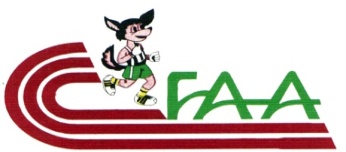 FEDERATION  ALGERIENNE  D’ATHLETISMELigue Algéroise d’Athlétisme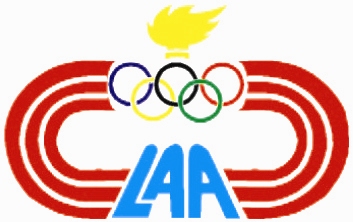 N°NomPrénomDate de NaissanceDate de NaissanceDate de NaissanceEpreuvesOBSN°NomPrénomJMAEpreuvesOBS010203040506070809